УКРАЇНАМЕНСЬКА  МІСЬКА  РАДАМенського району Чернігівської областіР О З П О Р Я Д Ж Е Н Н ЯВід 21 травня 2019 року                  № 140    Про внесення змін до Положення про комісію з питань захисту прав дитини Згідно з п. «б» п.п. 4 ст. 34 Закону України «Про місцеве самоврядування в Україні», відповідно зі змінами внесеними згідно з постановами Кабінету Міністрів України від 03.11.2010 р. № 1017, від 22.10.2014 р. № 624, від 11.04.2018 № 301 «Про внесення змін до постанов Кабінету Міністрів України від 24 вересня 2008 р. № 866 і від 5 квітня 2017 р. № 268, від 09.08.2017 року № 576 «Про внесення змін до Типового положення про комісію з питань захисту прав дитини і Положення про загальноосвітній навчальний заклад»:1. Внести зміни до Положення про комісію з питань захисту прав дитини при Менській міській раді, затвердженого розпорядженням міського голови Менської міської ради від 30 травня 2018 року № 166, а саме: підпункт 2 пункту 4 доповнити абзацом такого змісту: «- надання статусу дитини, яка постраждала внаслідок воєнних дій та збройних конфліктів».пункт 4 доповнити підпунктом 3 такого змісту:«3) розглядає підготовлені суб’єктами соціальної роботи матеріали про стан сім’ї, яка перебуває у складних життєвих обставинах, у тому числі сім’ї, в якій існує ризик відібрання дитини чи дитина вже відібрана у батьків без позбавлення їх батьківських прав, сім’ї, діти з якої влаштовуються до навчального закладу на стаціонарне перебування за заявою батьків, та:приймає рішення про взяття під соціальний супровід сімей, в яких порушуються права дитини (завершення або продовження у разі необхідності строку соціального супроводу);направляє у разі потреби батьків, які неналежно виконують батьківські обов’язки, для проходження індивідуальних корекційних програм до суб’єктів соціальної роботи, які відповідно до компетенції розробляють та впроваджують такі програми»;пункт 4 доповнити підпунктом 4 такого змісту: «4) розглядає питання щодо обґрунтованості обставин, за яких відсутні можливості для здобуття дитиною повної загальної середньої освіти за місцем проживання (перебування), та приймає рішення про доцільність влаштування дитини до загальноосвітньої школи - інтернату I-III ступеня за заявою батьків із визначенням строку її перебування у школі-інтернаті.Під час прийняття рішення про доцільність влаштування дитини до загальноосвітньої школи - інтернату I-III ступеня враховується думка дитини, якщо вона досягла такого віку та рівня розвитку, що може її висловити.».2. Включити до складу комісії з питань захисту прав дитини – Бутенко Ларису Григорівну – головного спеціаліста служби у справах дітей Менської міської ради.3. Контроль за виконанням даного рішення покласти на заступника міського голови з питань діяльності виконкому Менської міської ради           Т.С. Вишняк.Міський голова				                                     Г.А.ПримаковПодання:Начальник служби у справах						О.М. Васильчукдітей Менської міської ради Погоджено:Заступник міського голови з						Т.С. Вишнякпитань діяльності виконкомуМенської міської радиНачальник юридичного відділуМенської міської ради							Т.А. БернадськаНачальник загального відділу Менської міської ради		                           			О.П. Гамениця	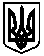 